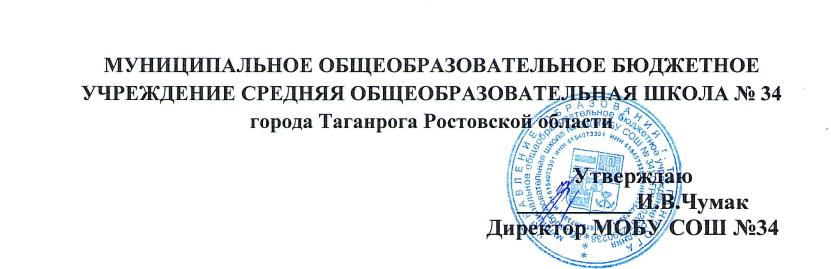 Справкаоб участии педагогов в цикле практико-ориентированных  семинаров, организованных ФГБУ ФИОКО:Во исполнение дорожной карты программы антирисковых мер по направлению «Недостаточная предметная и методическая компетентность педагогических работников» муниципального общеобразовательного бюджетного учреждения средней общеобразовательной школы № 34 в рамках проекта «500+» педагоги школы в апреле-мае 2022 года приняли участие в цикле семинаров ФГБУ ФИОКО «Марафон «Формирующее оценивание»В работе семинара-практикума приняли участи 33 педагога (97%). Первый семинар Марафона «Формирующее оценивание».В период с 14.03.2022 по 25.03.2022 педагоги прослушали лекции «Место формирующего оценивания. Накопительная оценка и поддержка индивидуального прогресса», «Инструменты развития и оценки ключевых компетенций креативного мышления, коммуникации, умения работать в команде», «Инструменты развития учебной самостоятельности, рефлексии и планировании» и выполнили групповые практические работы.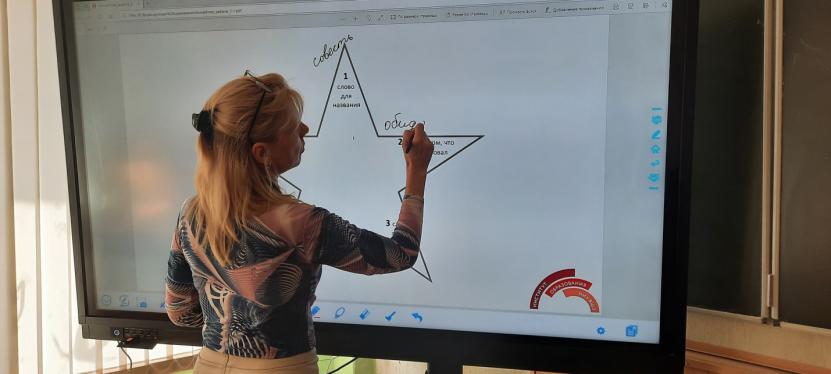 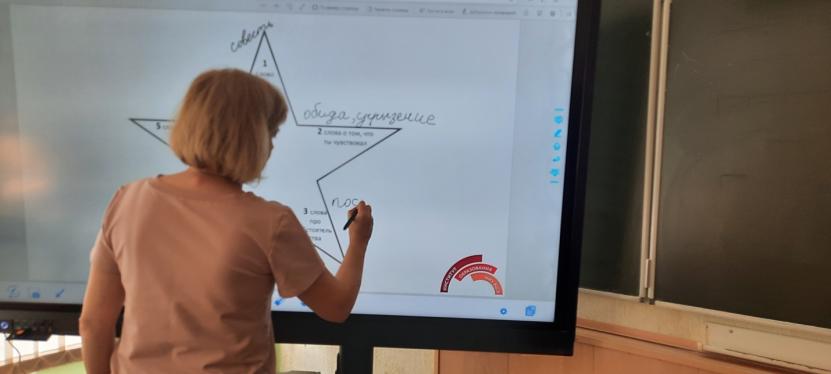 В ходе практических работ педагогами были отработаны инструменты внедрения в практическую деятельность технологии формирующего оценивания.Учителем математики Поповой М.Е. 30.03.2022 проведен урок в 7Б классе  по теме «Сумма углов треугольника» с применением формирующего оценивания. После урока было проведено обсуждение в рамках работы ШМО учителей математики и естественных наук.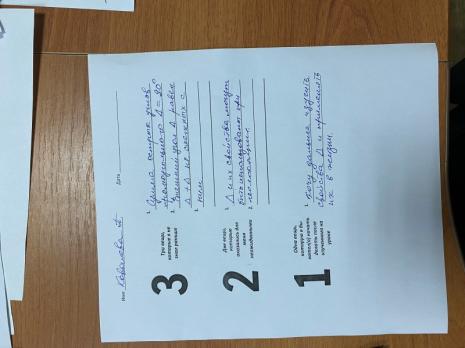 На данном этапе формирующее оценивание внедряют в практику 12 педагогов (36%).Второй семинар Марафона «Исследование урока. От знакомства к подходу – к результату»:В период с 28.03.2022 по 08.04.2022 учителя  прослушали лекции выполнили практическую работу, была организована деятельность по технологии «Исследование на уроке».  Рабочая группа  в составе руководителей ШМО Колмыковой Г.Г. и Поповой М.Е., учителей Аваковой Н.С., Бегиной О.А., Филимоновой Н.С., Толстонженко О.В. определили тему, цель и задачи посещения урока для исследования. Был разработан план урока русского языка в 7В классе с учетом способов мотивации детей к самостоятельному поиску знаний и определены педагогические практики включения в работу обучающихся. Наблюдатели были распределены за «фокусными» учениками. По итогам проведенного 05.04.2022 учителем Колмыковой Г.Г. урока рабочей группой проведен его анализ, выявлены достоинства и недостатки, намечены пути их преодоления. Исследование урока выявило проблемные места в работе с обучающимися с рисками учебной неуспешности – отсутствие индивидуализации процесса обучения.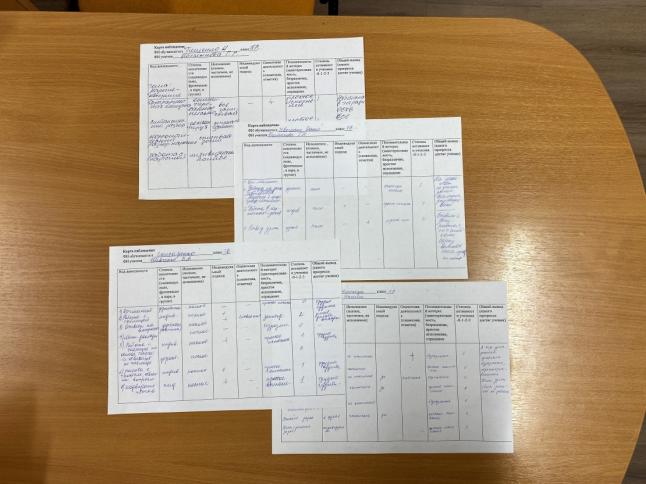 Результаты работы были обсуждены педагогами на Методсовете.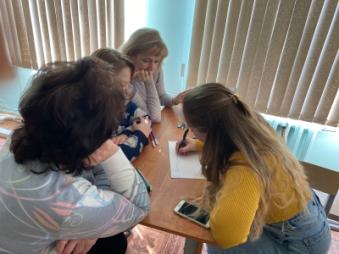 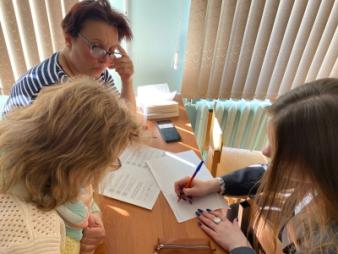 Управленческое решение:Педагогам школы активно внедрять в практику технологию формирующего оценивания, позволяющую обеспечить прогресс ученика в достижении образовательных результатов в процессе обучения,   определять текущее состояние обученности школьника, путей его перспективного развития, мотивирования его на дальнейшее обучение и преодоления учебной неуспешности.При взаимопосещении  педагогами уроков использовать  технологию исследования урока, которая направлена на повышение качества обучения через совместную работу учителей. 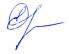 Заместитель директора по УВР                                      Ороева Е.А.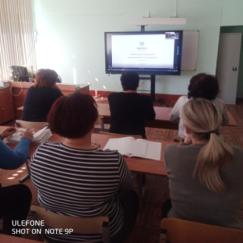 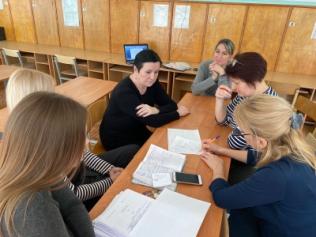 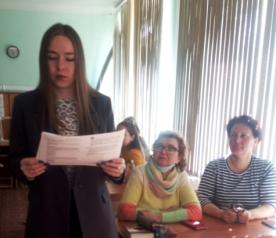 